                                                                                                                                                                                                              Նախագիծ Հավելված1Եղեգնաձոր համայնքի ավագանու       2020 թվականի դեկտեմբերի -ի թիվ  նիստի թիվ -Ն որոշմանԵՂԵԳՆԱՁՈՐ ՀԱՄԱՅՆՔԻ ՏԱՐԱԾՔՈՒՄ 2021Թ. ՏԵՂԱԿԱՆ ՏՈՒՐՔԵՐԻ ՏԵՍԱԿՆԵՐԸ  ԵՎ ԴՐՈՒՅՔԱՉԱՓԵՐԸՀԱՄԱՅՆՔԻ ՂԵԿԱՎԱՐ`                                 Դ. ՀԱՐՈՒԹՅՈՒՆՅԱՆՆախատեսվում է միայն կցակառույցների, վերնակառույցների, շենքի գաբարիտային չափերն ընդլայնող այլ կառույցների (այդ թվում` ստորգետնյա) շինարարություն կամ շենքերի գործառական նշանակության փոփոխություն, ապաՆախատեսվում է միայն կցակառույցների, վերնակառույցների, շենքի գաբարիտային չափերն ընդլայնող այլ կառույցների (այդ թվում` ստորգետնյա) շինարարություն կամ շենքերի գործառական նշանակության փոփոխություն, ապաայն համարվում է նոր շինարարություն, որի նկատմամբ կիրառվում են նոր շինարարության համար սույն հավելվածի 1-ին մասի 1-ին կետով սահմանված նորմերը և դրույքաչափերը:այն համարվում է նոր շինարարություն, որի նկատմամբ կիրառվում են նոր շինարարության համար սույն հավելվածի 1-ին մասի 1-ին կետով սահմանված նորմերը և դրույքաչափերը:3.Եղեգնաձոր համայնքի տարածքում շենքերի, շինությունների և քաղաքաշինական այլ օբյեկտների  քանդման (բացառությամբ Հայաստանի Հանրապետության օրենսդրությամբ սահմանված`		. Քանդման թույլտվություն չպահանջվող դեպքերի)   թույլտվություն համար Քանդման թույլտվություն չպահանջվող դեպքերի)   թույլտվություն համար5000/հինգ հազար/ դրամ5000/հինգ հազար/ դրամ4.Եղեգնաձոր համայնքի տարածքում հեղուկ վառելիքի, սեղմված բնական կամ հեղուկացված նավթային գազերի վաճառքի թույլտվության համար, օրացույցային տարվա համար` հեղուկ վառելիքի, հեղուկացված նավթային գազերի համարհեղուկ վառելիքի, հեղուկացված նավթային գազերի համար200 000/երկու հարյուր հազար/200 000/երկու հարյուր հազար/4.Եղեգնաձոր համայնքի տարածքում հեղուկ վառելիքի, սեղմված բնական կամ հեղուկացված նավթային գազերի վաճառքի թույլտվության համար, օրացույցային տարվա համար` 5.Եղեգնաձոր համայնքի տարածքում գտնվող խանութներում, կրպակներում հեղուկ վառելիքի, սեղմված	բնական	կամ հեղուկացված նավթային գազերի մանրածախ առեւտրի կետերում, կամ ավտոմեքենաների տեխնիկական սպասարկման և նորոգման	ծառայությանօբյեկտներում տեխնիկական հեղուկների վաճառքի թույլտվության համար,օրացուցային տարվա համարօրացուցային տարվա համար60 000/վաթսուն հազար/60 000/վաթսուն հազար/6.վարչական տարածքում թանկարժեք մետաղներից պատրաստված իրերի որոշակի վայրում մանրածախ առուվաճառք իրականացնելու թույլտվության	համար, օրացուցային տարվահամար`հիսուն հազար դրամ.օրացուցային տարվա համարօրացուցային տարվա համար50 000/հիսուն հազար/50 000/հիսուն հազար/7.Եղեգնաձոր համայնքի տարածքում ոգելից և ալկոհոլային խմիչքների և (կամ) ծխախոտի արտադրանքի	վաճառքի թույլտվության համար՝ա.ոգելից և ալկոհոլային խմիչքի վաճառքի թույլտվության համար, յուրաքանչյուրեռամսյակի համար՝ա.ոգելից և ալկոհոլային խմիչքի վաճառքի թույլտվության համար, յուրաքանչյուրեռամսյակի համար՝ա.ոգելից և ալկոհոլային խմիչքի վաճառքի թույլտվության համար, յուրաքանչյուրեռամսյակի համար՝ա.ոգելից և ալկոհոլային խմիչքի վաճառքի թույլտվության համար, յուրաքանչյուրեռամսյակի համար՝7.Եղեգնաձոր համայնքի տարածքում ոգելից և ալկոհոլային խմիչքների և (կամ) ծխախոտի արտադրանքի	վաճառքի թույլտվության համար՝մինչև 26 քառակուսի մետր ընդհանուր մակերես ունեցող հիմնական և ոչ հիմնական շինությունների ներսում վաճառքի կազմակերպման դեպքումմինչև 26 քառակուսի մետր ընդհանուր մակերես ունեցող հիմնական և ոչ հիմնական շինությունների ներսում վաճառքի կազմակերպման դեպքում4 000     /չորս հազար/4 000     /չորս հազար/7.Եղեգնաձոր համայնքի տարածքում ոգելից և ալկոհոլային խմիչքների և (կամ) ծխախոտի արտադրանքի	վաճառքի թույլտվության համար՝26-ից մինչև 50 քառակուսի մետր ընդհանուր մակերես ունեցող հիմնական և ոչ հիմնականշինությունների ներսում վաճառքի կազմակերպման դեպքում26-ից մինչև 50 քառակուսի մետր ընդհանուր մակերես ունեցող հիմնական և ոչ հիմնականշինությունների ներսում վաճառքի կազմակերպման դեպքում10 001/տասը հազար մեկ/10 001/տասը հազար մեկ/7.Եղեգնաձոր համայնքի տարածքում ոգելից և ալկոհոլային խմիչքների և (կամ) ծխախոտի արտադրանքի	վաճառքի թույլտվության համար՝50-ից մինչև 100 քառակուսի մետր ընդհանուր մակերես ունեցող հիմնական և ոչ հիմնական շինությունների ներսում վաճառքի կազմակերպման դեպքում50-ից մինչև 100 քառակուսի մետր ընդհանուր մակերես ունեցող հիմնական և ոչ հիմնական շինությունների ներսում վաճառքի կազմակերպման դեպքում13 001/տասներեք հազար մեկ/13 001/տասներեք հազար մեկ/7.Եղեգնաձոր համայնքի տարածքում ոգելից և ալկոհոլային խմիչքների և (կամ) ծխախոտի արտադրանքի	վաճառքի թույլտվության համար՝100-ից մինչև 200  քառակուսի մետր ընդհանուրմակերես  ունեցող  հիմնական  և  ոչ հիմնականշինությունների ներսում վաճառքի կազմակերպման դեպքում100-ից մինչև 200  քառակուսի մետր ընդհանուրմակերես  ունեցող  հիմնական  և  ոչ հիմնականշինությունների ներսում վաճառքի կազմակերպման դեպքում20 001/քսան հազար մեկ/20 001/քսան հազար մեկ/7.Եղեգնաձոր համայնքի տարածքում ոգելից և ալկոհոլային խմիչքների և (կամ) ծխախոտի արտադրանքի	վաճառքի թույլտվության համար՝200-ից մինչև 500 քառակուսի մետր ընդհանուր մակերես ունեցող հիմնական և ոչ հիմնական շինությունների ներսում վաճառքի կազմակերպման դեպքում200-ից մինչև 500 քառակուսի մետր ընդհանուր մակերես ունեցող հիմնական և ոչ հիմնական շինությունների ներսում վաճառքի կազմակերպման դեպքում25 001/քսանհինգ հազար/25 001/քսանհինգ հազար/7.Եղեգնաձոր համայնքի տարածքում ոգելից և ալկոհոլային խմիչքների և (կամ) ծխախոտի արտադրանքի	վաճառքի թույլտվության համար՝500 և ավելի քառակուսի մետր ընդհանուր մակերես ունեցող հիմնական և ոչ հիմնական շինությունների ներսում վաճառքի կազմակերպման դեպքում500 և ավելի քառակուսի մետր ընդհանուր մակերես ունեցող հիմնական և ոչ հիմնական շինությունների ներսում վաճառքի կազմակերպման դեպքում75 000/յոթանասունհինգ հազար/75 000/յոթանասունհինգ հազար/7.Եղեգնաձոր համայնքի տարածքում ոգելից և ալկոհոլային խմիչքների և (կամ) ծխախոտի արտադրանքի	վաճառքի թույլտվության համար՝բ. ծխախոտի արտադրանքի վաճառքի թույլտվության համար, յուրաքանչյուրեռամսյակի համար՝բ. ծխախոտի արտադրանքի վաճառքի թույլտվության համար, յուրաքանչյուրեռամսյակի համար՝բ. ծխախոտի արտադրանքի վաճառքի թույլտվության համար, յուրաքանչյուրեռամսյակի համար՝բ. ծխախոտի արտադրանքի վաճառքի թույլտվության համար, յուրաքանչյուրեռամսյակի համար՝7.Եղեգնաձոր համայնքի տարածքում ոգելից և ալկոհոլային խմիչքների և (կամ) ծխախոտի արտադրանքի	վաճառքի թույլտվության համար՝մինչև 26 քառակուսի մետր ընդհանուր մակերես ունեցող հիմնական և ոչ հիմնական շինությունների ներսում վաճառքի կազմակերպման դեպքումմինչև 26 քառակուսի մետր ընդհանուր մակերես ունեցող հիմնական և ոչ հիմնական շինությունների ներսում վաճառքի կազմակերպման դեպքում4 000        /չորս հազար/4 000        /չորս հազար/7.Եղեգնաձոր համայնքի տարածքում ոգելից և ալկոհոլային խմիչքների և (կամ) ծխախոտի արտադրանքի	վաճառքի թույլտվության համար՝26-ից մինչև 50 քառակուսի մետր ընդհանուր մակերես ունեցող հիմնական և ոչ հիմնական շինություններ ներսում վաճառքի կազմակերպման դեպքում26-ից մինչև 50 քառակուսի մետր ընդհանուր մակերես ունեցող հիմնական և ոչ հիմնական շինություններ ներսում վաճառքի կազմակերպման դեպքում10 001/տասը հազար մեկ/10 001/տասը հազար մեկ/7.Եղեգնաձոր համայնքի տարածքում ոգելից և ալկոհոլային խմիչքների և (կամ) ծխախոտի արտադրանքի	վաճառքի թույլտվության համար՝50-ից մինչև 100 քառակուսի մետր ընդհանուր մակերես ունեցող հիմնական և ոչ հիմնական շինությունների ներսում վաճառքի կազմակերպման դեպքում50-ից մինչև 100 քառակուսի մետր ընդհանուր մակերես ունեցող հիմնական և ոչ հիմնական շինությունների ներսում վաճառքի կազմակերպման դեպքում13 001/տասներեք հազար մեկ/13 001/տասներեք հազար մեկ/7.Եղեգնաձոր համայնքի տարածքում ոգելից և ալկոհոլային խմիչքների և (կամ) ծխախոտի արտադրանքի	վաճառքի թույլտվության համար՝100-ից մինչև 200 քառակուսի մետր ընդհանուր մակերես ունեցող հիմնական և ոչ հիմնական շինությունների ներսում վաճառքի կազմակերպման դեպքում100-ից մինչև 200 քառակուսի մետր ընդհանուր մակերես ունեցող հիմնական և ոչ հիմնական շինությունների ներսում վաճառքի կազմակերպման դեպքում20 001/քսան հազար մեկ/20 001/քսան հազար մեկ/7.Եղեգնաձոր համայնքի տարածքում ոգելից և ալկոհոլային խմիչքների և (կամ) ծխախոտի արտադրանքի	վաճառքի թույլտվության համար՝200-ից մինչև 500 քառակուսի մետր ընդհանուր մակերես ունեցող հիմնական և ոչ հիմնական շինությունների ներսում վաճառքի կազմակերպման դեպքում200-ից մինչև 500 քառակուսի մետր ընդհանուր մակերես ունեցող հիմնական և ոչ հիմնական շինությունների ներսում վաճառքի կազմակերպման դեպքում25 001/քսանհինգ հազար մեկ/25 001/քսանհինգ հազար մեկ/7.Եղեգնաձոր համայնքի տարածքում ոգելից և ալկոհոլային խմիչքների և (կամ) ծխախոտի արտադրանքի	վաճառքի թույլտվության համար՝500 և ավելի քառակուսի մետր ընդհանուր մակերես ունեցող հիմնական և ոչ հիմնական շինությունների ներսում վաճառքի կազմակերպման դեպքում500 և ավելի քառակուսի մետր ընդհանուր մակերես ունեցող հիմնական և ոչ հիմնական շինությունների ներսում վաճառքի կազմակերպման դեպքում75 000/յոթանասունհինգ հազար/75 000/յոթանասունհինգ հազար/8.իրավաբանական անձանց և անհատ ձեռնարկատերերին համայնքի վարչական տարածքում «Առևտրի և ծառայությունների մասին» Հայաստանի Հանրապետության օրենքով սահմանված բացoթյա առևտրի կազմակերպման թույլտվության համարյուրաքանչյուր օրվա համար` երեք հարյուր հիսուն դրամ՝ մեկ քառակուսի մետրի համար.յուրաքանչյուր օրվա համար` երեք հարյուր հիսուն դրամ՝ մեկ քառակուսի մետրի համար.350/երեք հարյուր հիսուն/350/երեք հարյուր հիսուն/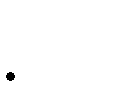 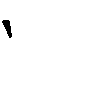 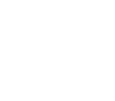 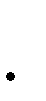 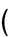 9.Եղեգնաձոր համայնքի վարչական տարածքում		առևտրի,		հանրայինuննդի, զվարճանքի, շահումով խաղերի և վիճակախաղերի կազմակերպման oբյեկտներին, խաղատներին ևբաղնիքներին (սաունաներին) ժամը 24.00-ից հետո աշխատելու թույլտվության համար՝ օրացույցայինտարվա համարա առևտրի օբյեկտների համար ա առևտրի օբյեկտների համար 25 000/քսանհինգ հազար/25 000/քսանհինգ հազար/9.Եղեգնաձոր համայնքի վարչական տարածքում		առևտրի,		հանրայինuննդի, զվարճանքի, շահումով խաղերի և վիճակախաղերի կազմակերպման oբյեկտներին, խաղատներին ևբաղնիքներին (սաունաներին) ժամը 24.00-ից հետո աշխատելու թույլտվության համար՝ օրացույցայինտարվա համարբ. հանրային սննդի և զվարճանքի օբյեկտներիհամարբ. հանրային սննդի և զվարճանքի օբյեկտներիհամար100 000/հարյուր հազար/100 000/հարյուր հազար/9.Եղեգնաձոր համայնքի վարչական տարածքում		առևտրի,		հանրայինuննդի, զվարճանքի, շահումով խաղերի և վիճակախաղերի կազմակերպման oբյեկտներին, խաղատներին ևբաղնիքներին (սաունաներին) ժամը 24.00-ից հետո աշխատելու թույլտվության համար՝ օրացույցայինտարվա համարգ.	բաղնիքների	սաունաների)	համարգ.	բաղնիքների	սաունաների)	համար300 000/երկու հարյուր հազար/300 000/երկու հարյուր հազար/9.դ. խաղատների համարդ. խաղատների համար1 000 000                    /մեկ միլիոն/1 000 000                    /մեկ միլիոն/9.9.ե.շահումով խաղերի համարե.շահումով խաղերի համար350 000/երեք հարյուր հիսուն հազար/350 000/երեք հարյուր հիսուն հազար/9.զ. վիճակախաղերի համարզ. վիճակախաղերի համար150 000/հարյուր հիսուն հազար/150 000/հարյուր հիսուն հազար/10.Եղեգնաձոր համայնքի տարածքում՝ համայնքային կանոններին համապատասխան, հանրային սննդի կազմակերպման և իրացման թույլտվության համար տեղական տուրքը յուրաքանչյուր եռամսյակի համար սահմանվում է`Եղեգնաձոր համայնքի տարածքում՝ համայնքային կանոններին համապատասխան, հանրային սննդի կազմակերպման և իրացման թույլտվության համար տեղական տուրքը յուրաքանչյուր եռամսյակի համար սահմանվում է`ա. հիմնական շինությունների ներսում՝ա. հիմնական շինությունների ներսում՝ա. հիմնական շինությունների ներսում՝ա. հիմնական շինությունների ներսում՝10.Եղեգնաձոր համայնքի տարածքում՝ համայնքային կանոններին համապատասխան, հանրային սննդի կազմակերպման և իրացման թույլտվության համար տեղական տուրքը յուրաքանչյուր եռամսյակի համար սահմանվում է`Եղեգնաձոր համայնքի տարածքում՝ համայնքային կանոններին համապատասխան, հանրային սննդի կազմակերպման և իրացման թույլտվության համար տեղական տուրքը յուրաքանչյուր եռամսյակի համար սահմանվում է`մինչև 26 քառակուսի մետր ընդհանուր մակերես ունեցող հանրային սննդի օբյեկտի համարմինչև 26 քառակուսի մետր ընդհանուր մակերես ունեցող հանրային սննդի օբյեկտի համար5000/հինգ հազար/5000/հինգ հազար/10.Եղեգնաձոր համայնքի տարածքում՝ համայնքային կանոններին համապատասխան, հանրային սննդի կազմակերպման և իրացման թույլտվության համար տեղական տուրքը յուրաքանչյուր եռամսյակի համար սահմանվում է`Եղեգնաձոր համայնքի տարածքում՝ համայնքային կանոններին համապատասխան, հանրային սննդի կազմակերպման և իրացման թույլտվության համար տեղական տուրքը յուրաքանչյուր եռամսյակի համար սահմանվում է`26-ից մինչև 50 քառակուսի մետր ընդհանուր մակերես ունեցող հանրային սննդի օբյեկտի համար26-ից մինչև 50 քառակուսի մետր ընդհանուր մակերես ունեցող հանրային սննդի օբյեկտի համար9000/ինը հազար/9000/ինը հազար/10.Եղեգնաձոր համայնքի տարածքում՝ համայնքային կանոններին համապատասխան, հանրային սննդի կազմակերպման և իրացման թույլտվության համար տեղական տուրքը յուրաքանչյուր եռամսյակի համար սահմանվում է`Եղեգնաձոր համայնքի տարածքում՝ համայնքային կանոններին համապատասխան, հանրային սննդի կազմակերպման և իրացման թույլտվության համար տեղական տուրքը յուրաքանչյուր եռամսյակի համար սահմանվում է`50-ից մինչև 100 քառակուսի մետր ընդհանուր մակերես ունեցող հանրային սննդի օբյեկտի համար50-ից մինչև 100 քառակուսի մետր ընդհանուր մակերես ունեցող հանրային սննդի օբյեկտի համար13 000/տասներեք հազար/13 000/տասներեք հազար/10.Եղեգնաձոր համայնքի տարածքում՝ համայնքային կանոններին համապատասխան, հանրային սննդի կազմակերպման և իրացման թույլտվության համար տեղական տուրքը յուրաքանչյուր եռամսյակի համար սահմանվում է`Եղեգնաձոր համայնքի տարածքում՝ համայնքային կանոններին համապատասխան, հանրային սննդի կազմակերպման և իրացման թույլտվության համար տեղական տուրքը յուրաքանչյուր եռամսյակի համար սահմանվում է`100-ից մինչև 200 քառակուսի մետր ընդհանուր մակերես ունեցող հանրային սննդի օբյեկտի համար100-ից մինչև 200 քառակուսի մետր ընդհանուր մակերես ունեցող հանրային սննդի օբյեկտի համար20 000/քսան հազար/20 000/քսան հազար/10.Եղեգնաձոր համայնքի տարածքում՝ համայնքային կանոններին համապատասխան, հանրային սննդի կազմակերպման և իրացման թույլտվության համար տեղական տուրքը յուրաքանչյուր եռամսյակի համար սահմանվում է`Եղեգնաձոր համայնքի տարածքում՝ համայնքային կանոններին համապատասխան, հանրային սննդի կազմակերպման և իրացման թույլտվության համար տեղական տուրքը յուրաքանչյուր եռամսյակի համար սահմանվում է`200-ից մինչև 500 քառակուսի մետր ընդհանուր մակերես ունեցող հանրային սննդի օբյեկտի համար200-ից մինչև 500 քառակուսի մետր ընդհանուր մակերես ունեցող հանրային սննդի օբյեկտի համար30 000/երեսուն հազար/30 000/երեսուն հազար/10.Եղեգնաձոր համայնքի տարածքում՝ համայնքային կանոններին համապատասխան, հանրային սննդի կազմակերպման և իրացման թույլտվության համար տեղական տուրքը յուրաքանչյուր եռամսյակի համար սահմանվում է`Եղեգնաձոր համայնքի տարածքում՝ համայնքային կանոններին համապատասխան, հանրային սննդի կազմակերպման և իրացման թույլտվության համար տեղական տուրքը յուրաքանչյուր եռամսյակի համար սահմանվում է`500 և ավելի քառակուսի մետր ընդհանուր մակերես ունեցող հանրային սննդի օբյեկտի համար500 և ավելի քառակուսի մետր ընդհանուր մակերես ունեցող հանրային սննդի օբյեկտի համար50 000/հիսուն հազար/50 000/հիսուն հազար/10.Եղեգնաձոր համայնքի տարածքում՝ համայնքային կանոններին համապատասխան, հանրային սննդի կազմակերպման և իրացման թույլտվության համար տեղական տուրքը յուրաքանչյուր եռամսյակի համար սահմանվում է`Եղեգնաձոր համայնքի տարածքում՝ համայնքային կանոններին համապատասխան, հանրային սննդի կազմակերպման և իրացման թույլտվության համար տեղական տուրքը յուրաքանչյուր եռամսյակի համար սահմանվում է`բ. ոչ հիմնական շինությունների ներսում`բ. ոչ հիմնական շինությունների ներսում`բ. ոչ հիմնական շինությունների ներսում`բ. ոչ հիմնական շինությունների ներսում`10.Եղեգնաձոր համայնքի տարածքում՝ համայնքային կանոններին համապատասխան, հանրային սննդի կազմակերպման և իրացման թույլտվության համար տեղական տուրքը յուրաքանչյուր եռամսյակի համար սահմանվում է`Եղեգնաձոր համայնքի տարածքում՝ համայնքային կանոններին համապատասխան, հանրային սննդի կազմակերպման և իրացման թույլտվության համար տեղական տուրքը յուրաքանչյուր եռամսյակի համար սահմանվում է`մինչև 26 քառակուսի մետր ընդհանուր մակերես ունեցող հանրային սննդի օբյեկտի համարմինչև 26 քառակուսի մետր ընդհանուր մակերես ունեցող հանրային սննդի օբյեկտի համար1000/հազար/1000/հազար/10.Եղեգնաձոր համայնքի տարածքում՝ համայնքային կանոններին համապատասխան, հանրային սննդի կազմակերպման և իրացման թույլտվության համար տեղական տուրքը յուրաքանչյուր եռամսյակի համար սահմանվում է`Եղեգնաձոր համայնքի տարածքում՝ համայնքային կանոններին համապատասխան, հանրային սննդի կազմակերպման և իրացման թույլտվության համար տեղական տուրքը յուրաքանչյուր եռամսյակի համար սահմանվում է`26-ից մինչև 50 քառակուսի մետր ընդհանուր մակերես ունեցող հանրային սննդի օբյեկտի համար՝ 26-ից մինչև 50 քառակուսի մետր ընդհանուր մակերես ունեցող հանրային սննդի օբյեկտի համար՝ 1500/մեկ հազար հինգ հարյուր/1500/մեկ հազար հինգ հարյուր/10.Եղեգնաձոր համայնքի տարածքում՝ համայնքային կանոններին համապատասխան, հանրային սննդի կազմակերպման և իրացման թույլտվության համար տեղական տուրքը յուրաքանչյուր եռամսյակի համար սահմանվում է`Եղեգնաձոր համայնքի տարածքում՝ համայնքային կանոններին համապատասխան, հանրային սննդի կազմակերպման և իրացման թույլտվության համար տեղական տուրքը յուրաքանչյուր եռամսյակի համար սահմանվում է`50-ից մինչև 100 քառակուսի մետր ընդհանուր մակերես ունեցող հանրային սննդի օբյեկտի համար50-ից մինչև 100 քառակուսի մետր ընդհանուր մակերես ունեցող հանրային սննդի օբյեկտի համար3000/երեք հազար/3000/երեք հազար/10.Եղեգնաձոր համայնքի տարածքում՝ համայնքային կանոններին համապատասխան, հանրային սննդի կազմակերպման և իրացման թույլտվության համար տեղական տուրքը յուրաքանչյուր եռամսյակի համար սահմանվում է`Եղեգնաձոր համայնքի տարածքում՝ համայնքային կանոններին համապատասխան, հանրային սննդի կազմակերպման և իրացման թույլտվության համար տեղական տուրքը յուրաքանչյուր եռամսյակի համար սահմանվում է`100-ից մինչև 200 քառակուսի մետր ընդհանուր մակերես ունեցող հանրային սննդի օբյեկտի համար՝ 100-ից մինչև 200 քառակուսի մետր ընդհանուր մակերես ունեցող հանրային սննդի օբյեկտի համար՝ 5000/հինգ հազար/5000/հինգ հազար/10.Եղեգնաձոր համայնքի տարածքում՝ համայնքային կանոններին համապատասխան, հանրային սննդի կազմակերպման և իրացման թույլտվության համար տեղական տուրքը յուրաքանչյուր եռամսյակի համար սահմանվում է`Եղեգնաձոր համայնքի տարածքում՝ համայնքային կանոններին համապատասխան, հանրային սննդի կազմակերպման և իրացման թույլտվության համար տեղական տուրքը յուրաքանչյուր եռամսյակի համար սահմանվում է`200-ից մինչև 500 քառակուսի մետր ընդհանուր մակերես ունեցող հանրային սննդի օբյեկտի համար՝ 200-ից մինչև 500 քառակուսի մետր ընդհանուր մակերես ունեցող հանրային սննդի օբյեկտի համար՝ 10 000/տասը հազար/10 000/տասը հազար/10.Եղեգնաձոր համայնքի տարածքում՝ համայնքային կանոններին համապատասխան, հանրային սննդի կազմակերպման և իրացման թույլտվության համար տեղական տուրքը յուրաքանչյուր եռամսյակի համար սահմանվում է`Եղեգնաձոր համայնքի տարածքում՝ համայնքային կանոններին համապատասխան, հանրային սննդի կազմակերպման և իրացման թույլտվության համար տեղական տուրքը յուրաքանչյուր եռամսյակի համար սահմանվում է`500 և ավելի քառակուսի մետր ընդհանուր մակերես ունեցող հանրային սննդի օբյեկտի համար՝.500 և ավելի քառակուսի մետր ընդհանուր մակերես ունեցող հանրային սննդի օբյեկտի համար՝.15 000/տասնհինգ հազար/15 000/տասնհինգ հազար/11. Եղեգնաձոր համայնքի ավագանու որոշմամբ սահմանված տնային կենդանիներ պահելու թույլտվության համար`  Եղեգնաձոր համայնքի ավագանու որոշմամբ սահմանված տնային կենդանիներ պահելու թույլտվության համար` օրացուցային տարվա համար` օրացուցային տարվա համար` 5000/հինգ հազար/5000/հինգ հազար/12.ավագանու կողմից սահմանված կարգին ու պայմաններին համապատասխան՝ Եղեգնաձոր համայնքի վարչական տարածքում արտաքին գովազդ տեղադրելու թույլտվության համար` յուրաքանչյուր ամիս մեկ քառակուսի մետրի համարավագանու կողմից սահմանված կարգին ու պայմաններին համապատասխան՝ Եղեգնաձոր համայնքի վարչական տարածքում արտաքին գովազդ տեղադրելու թույլտվության համար` յուրաքանչյուր ամիս մեկ քառակուսի մետրի համարա. ալկոհոլային սպիրտի պարունակությունը մինչև 20 ծավալային տոկոս արտադրանք գովազդող արտաքին գովազդի համարա. ալկոհոլային սպիրտի պարունակությունը մինչև 20 ծավալային տոկոս արտադրանք գովազդող արտաքին գովազդի համար2000/երկու հազար/2000/երկու հազար/բ. թունդ ալկոհոլային (սպիրտի պարունակությունը 20 և ավելի ծավալային տոկոս) արտադրանք գովազդող արտաքին գովազդի համարբ. թունդ ալկոհոլային (սպիրտի պարունակությունը 20 և ավելի ծավալային տոկոս) արտադրանք գովազդող արտաքին գովազդի համար3500/երեք հազար հինգ հարյուր/3500/երեք հազար հինգ հարյուր/գ. սոցիալական գովազդի համար՝ գ. սոցիալական գովազդի համար՝ 0/զրո/0/զրո/դ. այլ արտաքին գովազդի համարդ. այլ արտաքին գովազդի համար1500/ հազար հինգ հարյուր/1500/ հազար հինգ հարյուր/ե. դատարկ գովազդային վահանակների համար՝ համայնքի վարչական տարածքում այլ արտաքին գովազդ տեղադրելու թույլտվության համար սահմանված տուրքի 25%-ի չափով.ե. դատարկ գովազդային վահանակների համար՝ համայնքի վարչական տարածքում այլ արտաքին գովազդ տեղադրելու թույլտվության համար սահմանված տուրքի 25%-ի չափով.375/երեք հարյուր յոթանասունհինգ/375/երեք հարյուր յոթանասունհինգ/զ. եթե արտաքին գովազդ տարածող գովազդակիրը տեղաբաշխել և տարածել է իր կազմակերպության գովազդը՝ համայնքի վարչական տարածքում այլ արտաքին գովազդ տեղադրելու թույլտվության համար սահմանված տուրքի 10%-իչափով:զ. եթե արտաքին գովազդ տարածող գովազդակիրը տեղաբաշխել և տարածել է իր կազմակերպության գովազդը՝ համայնքի վարչական տարածքում այլ արտաքին գովազդ տեղադրելու թույլտվության համար սահմանված տուրքի 10%-իչափով:150/հարյուր հիսուն/150/հարյուր հիսուն/13.Եղեգնաձոր համայնքի խորհրդանիշերը (զինանշան, անվանում և այլն) որպես օրենքով գրանցված ապրանքային նշան՝ ապրանքների արտադրության, աշխատանքների կատարման, ծառայությունների մատուցման գործընթացներում օգտագործելու թույլտվության համար`Եղեգնաձոր համայնքի խորհրդանիշերը (զինանշան, անվանում և այլն) որպես օրենքով գրանցված ապրանքային նշան՝ ապրանքների արտադրության, աշխատանքների կատարման, ծառայությունների մատուցման գործընթացներում օգտագործելու թույլտվության համար`Օրացուցային տարվա համար` Օրացուցային տարվա համար` 100 000/հարյուր հազար/100 000/հարյուր հազար/14.Եղեգնաձոր համայնքի վարչական տարածքում մարդատար-տաքսու (բացառությամբ	երթուղային տաքսիների՝ միկրոավտոբուսների) ծառայություն իրականացնելու թույլտվության		համար`Եղեգնաձոր համայնքի վարչական տարածքում մարդատար-տաքսու (բացառությամբ	երթուղային տաքսիների՝ միկրոավտոբուսների) ծառայություն իրականացնելու թույլտվության		համար`Օրացուցային տարում յուրաքանչյուր մեքենայի համար Օրացուցային տարում յուրաքանչյուր մեքենայի համար 15 000/տասնհինգ հազար/12-րդ հոդվածի,3-րմասի համաձայն կիրառել 1,5 դրույքաչափը15 000/տասնհինգ հազար/12-րդ հոդվածի,3-րմասի համաձայն կիրառել 1,5 դրույքաչափը15.Եղեգնաձոր քաղաքի վարչական տարածքում քաղաքացիական հոգեհանգստի	(հրաժեշտի) ծիսակատարության ծառայությունների իրականացման և (կամ) մատուցման թույլտվության համար`Եղեգնաձոր քաղաքի վարչական տարածքում քաղաքացիական հոգեհանգստի	(հրաժեշտի) ծիսակատարության ծառայությունների իրականացման և (կամ) մատուցման թույլտվության համար` օրացուցային  տարվա համար`  օրացուցային  տարվա համար` 500 000/հինգ հարյուր հազար/500 000/հինգ հարյուր հազար/16.Եղեգնաձոր համայնքի վարչական տարածքում մասնավոր գերեզմանատան կազմակերպման և շահագործման թույլտվության համար, օրացուցային տարվա համար՝Եղեգնաձոր համայնքի վարչական տարածքում մասնավոր գերեզմանատան կազմակերպման և շահագործման թույլտվության համար, օրացուցային տարվա համար՝ա. 3 հա-ից մինչև 5 հա մակերես ունեցող գերեզմանատների համար՝ ա. 3 հա-ից մինչև 5 հա մակերես ունեցող գերեզմանատների համար՝ 2.500.000/երկու միլիոն հինգ հարյուր հազար/2.500.000/երկու միլիոն հինգ հարյուր հազար/բ.  5 հա-ից մինչև 7 հա մակերես ունեցող գերեզմանատների համարբ.  5 հա-ից մինչև 7 հա մակերես ունեցող գերեզմանատների համար5.000.000/հինգ միլիոն/5.000.000/հինգ միլիոն/գ7 հա-ից մինչև 10 հա մակերես ունեցող գերեզմանատների համար գ7 հա-ից մինչև 10 հա մակերես ունեցող գերեզմանատների համար 7.000.000/յոթ միլիոն /7.000.000/յոթ միլիոն /դ. 10 հա-ից ավել	մակերես ունեցող գերեզմանատների համարդ. 10 հա-ից ավել	մակերես ունեցող գերեզմանատների համար10.000.000/տաս միլիոն/10.000.000/տաս միլիոն/